  Mesto Nová Dubnica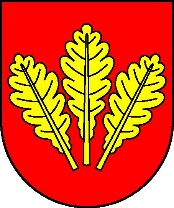       Mestský úrad, Trenčianska 45/41, 018 51  Nová DubnicaČíslo: OSO/2023		                                                                      Nová Dubnica, 20.07.2023Uznesenie  Mestského zastupiteľstva v Novej Dubnici zo dňa  19. júla  20233.  Viacročný programový rozpočet Zariadenia sociálnych služieb TRI DUBY, zariadenia pre seniorov, Trenčianska 728/49, 018 51 Nová Dubnica U z n e s e n i e  č. 59Mestské zastupiteľstvo na základe prerokovaného materiálus c h v a ľ u j e Rozpočet Zariadenia sociálnych služieb TRI DUBY, zariadenia pre seniorov, Trenčianska 728/49, 018 51 Nová Dubnica na rok 2023 v členení podľa funkčnej a ekonomickej rozpočtovej klasifikácie a podľa programovej štruktúry nasledovne: Bežný rozpočet: bežné príjmy sú vo výške - 167.720 €,bežné výdavky sú vo výške - 167.720 €Kapitálový rozpočet: kapitálové príjmy sú vo výške – 0 €, kapitálové výdavky sú vo výške – 0 €b e r i e   n a   v e d o m i eRozpočet na rok 2024, vrátane jeho programov v členení podľa funkčnej a ekonomickej rozpočtovej klasifikácie a podľa programovej štruktúry:Príjmová aj výdavková časť rozpočtu je vo výške 401.328 €, rozpočet je vyrovnaný. Rozpočet na rok 2025, vrátane jeho programov v členení podľa funkčnej a ekonomickej rozpočtovej klasifikácie a podľa programovej štruktúry:Príjmová aj výdavková časť rozpočtu je vo výške 401.328 €, rozpočet je vyrovnaný. Ing. Peter  Marušinec
                       primátor	Za správnosť:Ing. Dana Šťastnávedúca organizačno-správneho oddelenia 